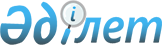 2012 - 2014 жылдарға арналған аудандық бюджет туралы
					
			Күшін жойған
			
			
		
					Жамбыл облысы Мойынқұм аудандық мәслихатының 2011 жылғы 15 желтоқсандағы № 42-2 Шешімі. Жамбыл облысы Мойынқұм ауданының Әділет басқармасында 2011 жылғы 22 желтоқсанда № 6-7-75 тіркелді. Қолданылу мерзімінің аяқталуына байланысты күші жойылды (Жамбыл облыстық Әділет департаментінің 2013 жылғы 11 наурыздағы N 2-2-17/388 хаты)      Ескерту. Қолданылу мерзімінің аяқталуына байланысты күші жойылды (Жамбыл облыстық Әділет департаментінің 11.03.2013 № 2-2-17/388 хаты).

      РҚАО ескертпесі:

      Мәтінде авторлық орфография және пунктуация сақталған.

      Қазақстан Республикасының 2008 жылғы 4 желтоқсандағы Бюджет кодексінің 75-бабына, «Қазақстан Республикасындағы жергілікті мемлекеттік басқару және өзін-өзі басқару туралы» Қазақстан Республикасының 2001 жылғы 23 қаңтардағы Заңының 6-бабына сәйкес аудандық мәслихаты ШЕШІМ ЕТТІ:



      1. 2012-2014 жылдарға арналған аудандық бюджет 1, 2, 3 - қосымшаларға сәйкес, оның ішінде 2012 жылға келесі көлемдерде бекітілсін:



      1) Кірістер – 4 092 849 мың теңге, оның ішінде:

      салықтық түсімдер – 829 028 мың теңге;

      салықтық емес түсімдер - 11 286 мың теңге;

      негізгі капиталды сатудан түскен түсімдер - 5 201 мың теңге;

      трансферттер түсімі - 3 247 334 мың теңге;



      2) шығындар – 4 100 084 мың теңге;



      3) таза бюджеттік кредиттеу – 47 025 мың теңге, оның ішінде:



      4) бюджеттік кредиттер – 50 967 мың теңге;

      бюджеттік кредиттерді өтеу – 3 942 мың теңге;

      қаржы активтерімен жасалатын операциялар бойынша сальдо – 0 мың теңге;

      қаржы активтерін сатып алу – 0 мың теңге;

      мемлекеттің қаржы активтерін сатудан түсетін түсімдер – 0 мың теңге;



      5) бюджет тапшылығы (профициті) – - 54 260 мың теңге;



      6) бюджет тапшылығын қаржыландыру (профицитті пайдалану) – 54  260 мың теңге, оның ішінде:

      қарыздар түсімі - 50 967 мың теңге;

      қарыздарды өтеу - 2 137 мың теңге;

      бюджет қаражатының пайдаланылатын қалдықтары – 5 435 мың теңге.      Ескерту. 1-тармаққа өзгерту енгізілді - Мойынқұм аудандық  мәслихатының 2012.03.11 № 2-2; 2012.04.16 № 3-7; 2012.05.08 № 4-2; 2012.07.31 № 7-2; 2012.11.30 № 9-2 (2012 жылдың 1 қаңтарынан қолданысқа енгізіледі) шешімімен.



      2. 2012-2014 жылдарға жеке табыс салығы мен әлеуметтік салық түсімдерінің бөлу нормативтері ауданның бюджетіне 30 пайыз мөлшерінде белгіленсін.



      3. 2012 жылы облыстық бюджеттен аудандық бюджетке берілетін субвенция мөлшері 1934017 мың теңге сомасында белгіленсін.



      4. «Агроөнеркәсіптік кешенді және ауылдық аумақтарды дамытуды мемлекеттік реттеу туралы» Қазақстан Республикасының 2005 жылғы 8 шілдедегі Заңының 18-бабына сәйкес, 2012-2014 жылдары аудандық бюджеттен қаржыландырылатын ауылдық елді мекендерде жұмыс істейтін білім беру, әлеуметтік қамсыздандыру, мәдениет және спорт мемлекеттік мекемелері мен ұйымдарының мамандарына қалалық жағдайында осы қызмет түрлерімен айналысатын мамандардың ставкаларымен салыстырғанда айлықақылары мен тарифтік ставкаларының жиырма бес процент мөлшерінде үстеме ақы төлеу үшін қаржы көзделсін.



      5. Аудандық жергілікті органының резерві 14500 мың теңге мөлшерінде бекітілсін.



      6. 2012-2014 жылдарға арналған бюджеттік даму бағдарламаларының тізбесі № 4 - қосымшаға сәйкес бекітілсін.



      7. 2012 жылға арналған жергілікті бюджеттің орындау процессінде секвестрлеуге жатпайтын бюджеттік бағдарламалардың тізбесі № 5 - қосымшаға сәйкес бекітілсін.



      8. 2012 жылға арналған кенттік, ауылдық (селолық) округтерінің бюджеттік бағдарламаларінің тізімі № 6 – қосымшаға сәйкес бекітілсін.



      9.Осы шешім Әділет органдарында мемлекеттік тіркеуден өткен күннен бастап күшіне енеді және 2012 жылдың 1 қаңтарынан бастап қолданылады.

      

      Мойынқұм аудандық мәслихат                 Мойынқұм аудандық

      сессиясының төрайымы:                      мәслихат хатшысы:

      Г.Кемелқұлова                              Ш. Исабеков

Мойынқұм аудандық мәслихатының

2012 жылғы 8 мамырдағы

№ 4-2 шешіміне қосымша Мойынқұм ауданының 2012 жылға арналған бюджеті      Ескерту. 1-қосымша жаңа редакцияда - Мойынқұм аудандық  мәслихатының 2012.11.30 № 9-2 (2012 жылдың 1 қаңтарынан қолданысқа енгізіледі) шешімімен.

Мойынқұм аудандық мәслихатының

2011 жылғы 15 желтоқсандағы

№ 42-2 шешіміне № 2 қосымша  Мойынқұм ауданының 2013 жылға арналған бюджеті

Мойынқұм аудандық мәслихатының

2011 жылғы 15 желтоқсандағы

№ 42-2 шешіміне № 3 қосымша  Мойынқұм ауданының 2014 жылға арналған бюджеті

Мойынқұм аудандық мәслихатының 2011 жылғы

15 желтоқсандағы № 42-2 шешіміне

№ 4- қосымша  2012 жылға арналған аудандық бюджеттің даму бюджеттік бағдарламаларының тізбесі      Ескерту. 1-қосымша жаңа редакцияда - Мойынқұм аудандық  мәслихатының 2012.11.30 № 9-2 (2012 жылдың 1 қаңтарынан қолданысқа енгізіледі) шешімімен.

Мойынқұм аудандық мәслихатының 2011 жылғы

15 желтоқсандағы № 42-2 шешіміне

№ 5- қосымша  2012 жылға арналған жергілікті бюджеттің орындау процесінде секвестрлеуге жатпайтын бюджеттік бағдарламалардың тізбесі

Мойынқұм аудандық мәслихатының 2011 жылғы

15 желтоқсандағы № 42-2 шешіміне

№ 6- қосымша  2012 жылға арналған кенттік, ауылдық (селолық) округтерге бюджеттік бағдарламаларларының тізімімың теңге
					© 2012. Қазақстан Республикасы Әділет министрлігінің «Қазақстан Республикасының Заңнама және құқықтық ақпарат институты» ШЖҚ РМК
				СанатыСанатыСанатыСанатыСанатыСанатыСанатыСомасы,

мың теңгеСыныбыСыныбыСыныбыСыныбыСыныбыСыныбыСомасы,

мың теңгеІшкі сыныбыІшкі сыныбыІшкі сыныбыІшкі сыныбыСомасы,

мың теңгеАтауыАтауыСомасы,

мың теңге122334451. КІРІСТЕР1. КІРІСТЕР4 092 8491Салықтық түсімдерСалықтық түсімдер829 0280101Табыс салығыТабыс салығы107 58322Жеке табыс салығыЖеке табыс салығы107 5830303Әлеуметтiк салықӘлеуметтiк салық85 31011Әлеуметтік салықӘлеуметтік салық85 3100404Меншiкке салынатын салықтарМеншiкке салынатын салықтар625 23711Мүлiкке салынатын салықтарМүлiкке салынатын салықтар595 78933Жер салығыЖер салығы3 86244Көлiк құралдарына салынатын салықКөлiк құралдарына салынатын салық24 83655Бірыңғай жер салығыБірыңғай жер салығы7500505Тауарларға, жұмыстарға және қызметтер көрсетуге салынатын iшкi салықтарТауарларға, жұмыстарға және қызметтер көрсетуге салынатын iшкi салықтар8 34122АкциздерАкциздер3 26333Табиғи және басқа да ресурстарды пайдаланғаны үшiн түсетiн түсiмдерТабиғи және басқа да ресурстарды пайдаланғаны үшiн түсетiн түсiмдер2 57644Кәсiпкерлiк және кәсiби қызметтi жүргiзгенi үшiн алынатын алымдарКәсiпкерлiк және кәсiби қызметтi жүргiзгенi үшiн алынатын алымдар2 40955Құмар ойын бизнеске салықҚұмар ойын бизнеске салық930808Заңдық мәнді іс-әрекеттерді жасағаны және (немесе) оған уәкілеттігі бар мем-лекеттік органдар немесе лауазымды адамдар құжатты бергені үшін алынатын міндетті төлемдерЗаңдық мәнді іс-әрекеттерді жасағаны және (немесе) оған уәкілеттігі бар мем-лекеттік органдар немесе лауазымды адамдар құжатты бергені үшін алынатын міндетті төлемдер2 55711Мемлекеттік бажМемлекеттік баж2 5572Салықтық емес түсiмдерСалықтық емес түсiмдер11 2860101Мемлекеттік меншіктен түсетін түсімдерМемлекеттік меншіктен түсетін түсімдер28155Мемлекет меншігіндегі мүлікті жалға беруден түсетін кірістерМемлекет меншігіндегі мүлікті жалға беруден түсетін кірістер2810404Мемлекеттік бюджеттен қаржыландырылатын, сондай-ақ Қазақстан Респуб-ликасы Ұлттық Банкінің бюджетінен (шығыстар сметасынан) ұсталатын және қаржыландырылатын мемлекеттік мекемелер салатын айыппұлдар, өсімпұлдар, санкциялар, өндіріп алуларМемлекеттік бюджеттен қаржыландырылатын, сондай-ақ Қазақстан Респуб-ликасы Ұлттық Банкінің бюджетінен (шығыстар сметасынан) ұсталатын және қаржыландырылатын мемлекеттік мекемелер салатын айыппұлдар, өсімпұлдар, санкциялар, өндіріп алулар5 50011Мұнай секторы ұйымдарынан түсетін түсімдерді қоспағанда, мемлекеттік бюд-жеттен қаржыландырылатын, сондай-ақ Қазақстан Республикасы Ұлттық Банкінің бюджетінен (шығыстар сметасынан) ұсталатын және қаржылан-дырылатын мемлекеттік мекемелер салатын айыппұлдар, өсімпұлдар, санкц-иялар, өндіріп алуларМұнай секторы ұйымдарынан түсетін түсімдерді қоспағанда, мемлекеттік бюд-жеттен қаржыландырылатын, сондай-ақ Қазақстан Республикасы Ұлттық Банкінің бюджетінен (шығыстар сметасынан) ұсталатын және қаржылан-дырылатын мемлекеттік мекемелер салатын айыппұлдар, өсімпұлдар, санкц-иялар, өндіріп алулар5 5000606Басқа да салықтық емес түсiмдерБасқа да салықтық емес түсiмдер5 50511Басқа да салықтық емес түсiмдерБасқа да салықтық емес түсiмдер5 5053Негізгі капиталды сатудан түсетін түсімдерНегізгі капиталды сатудан түсетін түсімдер5 2010101Мемлекеттік мекемелерге бекітілген мемлекеттік мүлікті сатуМемлекеттік мекемелерге бекітілген мемлекеттік мүлікті сату3711Мемлекеттік мекемелерге бекітілген мемлекеттік мүлікті сатуМемлекеттік мекемелерге бекітілген мемлекеттік мүлікті сату370303Жердi және материалдық емес активтердi сатуЖердi және материалдық емес активтердi сату5 16411Жерді сатуЖерді сату5 10022Материалдық емес активтерді сатуМатериалдық емес активтерді сату644Трансферттердің түсімдеріТрансферттердің түсімдері3 247 3340202Мемлекеттiк басқарудың жоғары тұрған органдарынан түсетiн трансферттерМемлекеттiк басқарудың жоғары тұрған органдарынан түсетiн трансферттер3 247 33422Облыстық бюджеттен түсетiн трансферттерОблыстық бюджеттен түсетiн трансферттер3 247 334Функционалдық топФункционалдық топФункционалдық топФункционалдық топФункционалдық топФункционалдық топФункционалдық топСомасы,

мың теңгеӘкiмшiсiӘкiмшiсiӘкiмшiсiӘкiмшiсiӘкiмшiсiСомасы,

мың теңгеБағдарламаБағдарламаБағдарламаСомасы,

мың теңгеАтауыСомасы,

мың теңге112233452. ШЫҒЫНДАР4 100 0840101Жалпы сипаттағы мемлекеттiк қызметтер344 508112112Аудан (облыстық маңызы бар қала) мәслихатының аппараты16 690001001Аудан (облыстық маңызы бар қала ) мәслихатының қызметін қамтамасыз ету жөніндегі қызметтер16 530003003Мемлекеттік органның күрделі шығыстары160122122Аудан (облыстық маңызы бар қала) әкімінің аппараты124 838001001Аудан (облыстық маңызы бар қала) әкімінің қызметін қамтамасыз ету жөніндегі қызметтер110 878003003Мемлекеттік органның күрделі шығыстары13 960123123Қаладағы аудан, аудандық маңызы бар қала, кент, ауыл (село), ауылдық (селолық) округ әкімінің аппараты172 241001001Қаладағы аудан, аудандық маңызы бар қаланың, кент, ауыл (село), ауылдық (селолық) округ әкімінің қызметін қамтамасыз ету жөніндегі қызметтер167 541022022Мемлекеттік органның күрделі шығыстары4 700452452Ауданның (облыстық маңызы бар қала) қаржы бөлімі15 814001001Ауданның (облыстық маңызы бар қаланың) бюджетін орындау және ауданның (облыстық маңызы бар қаланың ) коммуналдық меншігін басқару саласындағы мемлекеттік саясатты іске асыру жөніндегі қызметтер14 467003003Салық салу мақсатында мүлікті бағалауды жүргізу963018018Мемлекеттік органның күрделі шығыстары384453453Ауданның (облыстық маңызы бар қаланың) экономика және бюджеттік жоспарлау бөлімі14 925001001Экономикалық саясатты, мемлекеттік жоспарлау жүйесін қалыптастыру және дамыту және ауданды (областық маңызы бар қаланы) басқару саласындағы мемлекеттік саясатты іске асыру жөніндегі қызметтер14 503004004Мемлекеттік органның күрделі шығыстары4220202Қорғаныс25 267122122Аудан (облыстық маңызы бар қала) әкімінің аппараты25 267005005Жалпыға бірдей әскери міндетті атқару шеңберіндегі іс-шаралар2 279006006Ауданның (облыстық маңызы бар қала) ауқымындағы төтенше жағдайлардың алдын алу және оларды жою22 9880303Қоғамдық тәртіп, қауіпсіздік, құқықтық, сот, қылмыстық-атқару қызметі3 163458458Ауданның (облыстық маңызы бар қаланың) тұрғын үй-коммуналдық шаруашылығы, жолаушылар көлігі және автомобиль жолдары бөлімі3 163021021Елді мекендерде жол қозғалысы қауіпсіздігін қамтамасыз ету3 1630404Бiлiм беру2 506 288464464Ауданның (облыстық маңызы бар қаланың) білім бөлімі335 096009009Мектепке дейінгі тәрбиелеу мен оқытуды қамтамасыз ету320 917021021Республикалық бюджеттен берілетін нысаналы трансферттер есебінен жалпы үлгідегі, арнайы (түзету), дарынды балалар үшін мамандандырылған, жетім балалар мен ата-аналарының қамқорынсыз қалған балалар үшін балабақшалар, шағын орталықтар, мектеп интернаттары, кәмелеттік жасқа толмағандарды бейімдеу орталықтары тәрбиешілеріне біліктілік санаты үшін қосымша ақының мөлшерін ұлғайту877040040Мектепке дейінгі білім беру ұйымдарында мемлекеттік білім беру тапсырысын іске асыруға13 302464464Ауданның (облыстық маңызы бар қаланың) білім, дене шынықтыру және спорт бөлімі1 768 159003003Жалпы білім беру1 619 261006006Балалар мен жеткіншектерге қосымша білім беру101 190063063Республикалық бюджеттен берілетін нысаналы трансферттердің есебінен «Назарбаев зияткерлік мектептері» ДБҰ-ның оқу бағдарламалары бойынша біліктілікті арттырудан өткен мұғалімдерге еңбекақыны арттыру722064064Республикалық бюджеттен берілетін нысаналы трансферттер есебінен жалпы үлгідегі, арнайы (түзету), дарынды балалар үшін мамандандырылған, жетім балалар мен ата-аналарының қамқорынсыз қалған балалар үшін балабақшалар, шағын орталықтар, мектеп интернаттары, кәмелеттік жасқа толмағандарды бейімдеу орталықтары тәрбиешілеріне біліктілік санаты үшін қосымша ақының мөлшерін ұлғайту27 975067067Ведомстволық бағыныстағы мемелекеттік мекемелерінің және ұйымдарының күрделі шығыстары19 011466466Ауданның (облыстық маңызы бар қаланың) сәулет, қалақұрылысы және құрылыс бөлімі317 958037037Білім беру объектілерін салу және реконструкциялау317 958464464Ауданның (облыстық маңызы бар қаланың) білім бөлімі85 075001001Жергілікті деңгейде білім беру саласындағы мемлекеттік саясатты іске асыру жөніндегі қызметтер12 407004004Ауданның (областык маңызы бар қаланың) мемлекеттік білім беру мекемелерінде білім беру жүйесін ақпараттандыру2 000005005Ауданның (областық маңызы бар қаланың) мемлекеттік білім беру мекеме-лері үшін оқулықтар мен оқу-әдiстемелiк кешендерді сатып алу және жеткізу17 693007007Аудандық (қалалалық) ауқымдағы мектеп олимпиадаларын және мектептен тыс іс-шараларды өткiзу610012012Мемлекеттік органның күрделі шығыстары200015015Республикалық бюджеттен берілетін трансферттер есебінен жетім баланы (жетім балаларды) және ата-аналарының қамқорынсыз қалған баланы (балаларды) күтіп-ұстауға асыраушыларына ай сайынғы ақшалай қаражат төлемдері7 923020020Республикалық бюджеттен берілетін трансферттер есебінен үйде оқытылатын мүгедек балаларды жабдықпен, бағдарламалық қамтыммен қамтамасыз ету3 242026026Жұмыспен қамту 2020 бағдарламасы шеңберінде ауылдық елді мекендерді дамытуға объектілерді жөндеуге41 0000606Әлеуметтiк көмек және әлеуметтiк қамсыздандыру152 084123123Қаладағы аудан, аудандық маңызы бар қала, кент, ауыл (село), ауылдық (селолық) округ әкімінің аппараты3 701003003Мұқтаж азаматтарға үйінде әлеуметтік көмек көрсету3 701451451Ауданның (облыстық маңызы бар қаланың) жұмыспен қамту және әлеуметтік бағдарламалар бөлімі124 024002002Еңбекпен қамту бағдарламасы26 816004004Ауылдық жерлерде тұратын денсаулық сақтау, білім беру, әлеуметтік қамтамасыз ету, мәдениет және спорт мамандарына отын сатып алуға Қазақстан Республикасының заңнамасына сәйкес әлеуметтік көмек көрсету4 736005005Мемлекеттік атаулы әлеуметтік көмек10 400006006Тұрғын үй көмегі100007007Жергілікті өкілетті органдардың шешімі бойынша мұқтаж азаматтардың жекелеген топтарына әлеуметтік көмек17 701010010Үйден тәрбиеленіп оқытылатын мүгедек балаларды материалдық қамтамасыз ету88401601618 жасқа дейінгі балаларға мемлекеттік жәрдемақылар41 500017017Мүгедектерді оңалту жеке бағдарламасына сәйкес, мұқтаж мүгедектерді міндетті гигиеналық құралдармен және ымдау тілі мамандарының қызмет көрсетуін, жеке көмекшілермен қамтамасыз ету11 253023023Жұмыспен қамту орталықтарының қызметін қамтамасыз ету10 634451451Ауданның (облыстық маңызы бар қаланың) жұмыспен қамту және әлеуметтік бағдарламалар бөлімі24 359001001Жергілікті деңгейде жұмыспен қамтуды қамтамасыз ету және халық үшін әлеуметтік бағдарламаларды іске асыру саласындағы мемлекеттік саясатты іске асыру жөніндегі қызметтер23 662011011Жәрдемақыларды және басқа да әлеуметтік төлемдерді есептеу, төлеу мен жеткізу бойынша қызметтерге ақы төлеу450021021Мемлекеттік органның күрделі шығыстары2470707Тұрғын үй-коммуналдық шаруашылық595 373458458Ауданның (облыстық маңызы бар қаланың) тұрғын үй-коммуналдық шаруашылығы, жолаушылар көлігі және автомобиль жолдары бөлімі6 100004004Азаматтардың жекелеген санаттарын тұрғын үймен қамтамасыз ету6 100466466Ауданның (облыстық маңызы бар қаланың) сәулет, қала құрылысы және құрылыс бөлімі9 721074074Жұмыспен қамту 2020 бағдарламасының екінші бағыты шеңберінде жетіспейтін инженерлік коммуникациялық инфрақұрылымды дамыту және жайластыру9 721123123Қаладағы аудан, аудандық маңызы бар қала, кент, ауыл (село), ауылдық (селолық) округ әкімінің аппараты4 950014014Елді мекендерді сумен жабдықтауды ұйымдастыру4 950458458Ауданның (облыстық маңызы бар қаланың) тұрғын үй-коммуналдық шаруашылығы, жолаушылар көлігі және автомобиль жолдары бөлімі41 290012012Сумен жабдықтау және су бұру жүйесінің жұмыс істеуі41 290466466Ауданның (облыстық маңызы бар қаланың) сәулет, қала құрылысы және құрылыс бөлімі501 198006006Сумен жабдықтау және су бұру жүйесін дамыту501 198123123Қаладағы аудан, аудандық маңызы бар қала, кент, ауыл (село), ауылдық (селолық) округ әкімінің аппараты8 389008008Елді мекендердің көшелерін жарықтандыру4 258009009Елді мекендердің санитариясын қамтамасыз ету2 885011011Елді мекендерді абаттандыру мен көгалдандыру1 246458458Ауданның (облыстық маңызы бар қаланың) тұрғын үй-коммуналдық шаруашылығы, жолаушылар көлігі және автомобиль жолдары бөлімі23 725015015Елдi мекендердің көшелерiн жарықтандыру6 000018018Елді мекендерді абаттандыру мен көгалдандыру17 7250808Мәдениет, спорт, туризм және ақпараттық кеңістiк133 548455455Ауданның (облыстық маңызы бар қаланың) мәдениет және тілдерді дамыту бөлімі58 028003003Мәдени-демалыс жұмысын қолдау58 028465465Ауданның (облыстық маңызы бар қаланың) білім, дене шынықтыру және спорт бөлімі3 550006006Аудандық (облыстық маңызы бар қалалық) деңгейде спорттық жарыстар өткізу550007007Әртүрлi спорт түрлерi бойынша аудан (облыстық маңызы бар қала) құрама командаларының мүшелерiн дайындау және олардың облыстық спорт жарыстарына қатысуы3 000455455Ауданның (облыстық маңызы бар қаланың) мәдениет және тілдерді дамыту бөлімі30 767006006Аудандық (қалалық) кiтапханалардың жұмыс iстеуi29 017032032Ведомстволық бағыныстағы мемлекеттік мекемелерінің және ұйымдарының күрделі шығыстары1 750456456Ауданның (облыстық маңызы бар қаланың) ішкі саясат бөлімі20 482002002Газеттер мен журналдар арқылы мемлекеттік ақпараттық саясат жүргізу жөніндегі қызметтер18 911005005Телерадио хабарларын тарату арқылы мемлекеттік ақпараттық саясатты жүргізу жөніндегі қызметтер1 571455455Ауданның (облыстық маңызы бар қаланың) мәдениет және тілдерді дамыту бөлімі5 901001001Жергілікті деңгейде тілдерді және мәдениетті дамыту саласындағы мемлекеттік саясатты іске асыру жөніндегі қызметтер5 701010010Мемлекеттік органның күрделі шығыстары200456456Ауданның (облыстық маңызы бар қаланың) ішкі саясат бөлімі12 671001001Жергілікті деңгейде ақпарат, мемлекеттілікті нығайту және азаматтардың әлеуметтік сенімділігін қалыптастыру саласында мемлекеттік саясатты іске асыру жөніндегі қызметтер8 450003003Жастар саясаты саласындағы өңірлік бағдарламаларды iске асыру3 621032032Ведомстволық бағыныстағы мемлекеттік мекемелерінің және ұйымдарының күрделі шығыстары300006006Мемлекеттік органның күрделі шығыстары300465465Ауданның (облыстық маңызы бар қаланың) дене шынықтыру және спорт бөлімі2 149001001Жергілікті деңгейде дене шынықтыру және спорт саласындағы мемлекеттік саясатты іске асыру жөніндегі қызметтер2 1491010Ауыл, су, орман, балық шаруашылығы, ерекше қорғалатын табиғи аумақтар, қоршаған ортаны және жануарлар дүниесін қорғау, жер қатынастары127 224454454Ауданның (облыстық маңызы бар қаланың) кәсіпкерлік және ауыл шаруашылығы бөлімі5 817099099Мамандардың әлеуметтік көмек көрсетуі жөніндегі шараларды іске асыру5 817473473Ауданның (облыстық маңызы бар қаланың) ветеринария бөлімі30 670001001Жергілікті деңгейде ветеринария саласындағы мемлекеттік саясатты іске асыру жөніндегі қызметтер14 244003003Мемлекеттік органның күрделі шығыстары7 250005005Мал көмінділерінің (биотермиялық шұңқырлардың) жұмыс істеуін қамтамасыз ету800006006Ауру жануарларды санитарлық союды ұйымдастыру1 683007007Қаңғыбас иттер мен мысықтарды аулауды және жоюды ұйымдастыру1 000008008Алып қойылатын және жойылатын ауру жануарлардың, жануарлардан алынатын өнімдер мен шикізаттың құнын иелеріне өтеу758009009Жануарлардың энзоотиялық аурулары бойынша ветеринариялық іс-шараларды жүргізу3 697010010Ауыл шаруашылығы жануарларын бірдейлендіру жөніндегі іс-шараларды жүргізу1 238463463Ауданның (облыстық маңызы бар қаланың) жер қатынастары бөлімі13 297001001Аудан (облыстық маңызы бар қала) аумағында жер қатынастарын реттеу саласындағы мемлекеттік саясатты іске асыру жөніндегі қызметтер10 097004004Жерді аймақтарға бөлу жөніндегі жұмыстарды ұйымдастыру3 000007007Мемлекеттік органдардың күрделі шығыстары200473473Ауданның (облыстық маңызы бар қаланың) ветеринария бөлімі77 440011011Эпизоотияға қарсы іс-шаралар жүргізу77 4401111Өнеркәсіп, сәулет, қала құрылысы және құрылыс қызметі9 895466466Ауданның (облыстық маңызы бар қаланың) сәулет, қала құрылысы және құрылыс бөлімі9 895001001Құрылыс, облыс қалаларының, аудандарының және елді мекендерінің сәулеттік бейнесін жақсарту саласындағы мемлекеттік саясатты іске асыру және ауданның (облыстық маңызы бар қаланың) аумағында ұтымды және тиімді қала құрылысын игеруді қамтамасыз ету жөніндегі қызметтер9 695015015Мемлекеттік органның күрделі шығыстары2001212Көлiк және коммуникация147 013458458Ауданның (облыстық маңызы бар қаланың) тұрғын үй-коммуналдық шаруашылығы, жолаушылар көлігі және автомобиль жолдары бөлімі147 013023023Автомобиль жолдарының жұмыс істеуін қамтамасыз ету147 0131313Басқалар41 176123123Қаладағы аудан, аудандық маңызы бар қала, кент, ауыл (село), ауылдық (селолық) округ әкімінің аппараты3 421040040Республикалық бюджеттен нысаналы трансферттер ретінде «Өңірлерді дамыту» бағдарламасы шеңберінде өңірлердің экономикалық дамуына жәрдемдесу жөніндегі шараларды іске асыруда ауылдық (селолық) округтерді жайластыру мәселелерін шешу үшін іс-шараларды іске асыру3 421452452Ауданның (облыстық маңызы бар қаланың) қаржы бөлімі13 000012012Ауданның (облыстық маңызы бар қаланың) жергілікті атқарушы органының резерві13 000454454Ауданның (облыстық маңызы бар қаланың) кәсіпкерлік және ауыл шаруашылығы бөлімі15 900001001Жергілікті деңгейде кәсіпкерлік, өнеркәсіп және ауыл шаруашылығы саласындағы мемлекеттік саясатты іске асыру жөніндегі қызметтер15 700007007Мемлекеттік органның күрделі шығыстары200458458Ауданның (облыстық маңызы бар қаланың) тұрғын үй-коммуналдық шаруашылығы, жолаушылар көлігі және автомобиль жолдары бөлімі8 855001001Жергілікті деңгейде тұрғын үй-коммуналдық шаруашылығы, жолаушылар көлігі және автомобиль жолдары саласындағы мемлекеттік саясатты іске асыру жөніндегі қызметтер8 676013013Мемлекеттік органның күрделі шығыстары1791515Трансферттер14 545452452Ауданның (облыстық маңызы бар қаланың) қаржы бөлімі14 545006006Нысаналы пайдаланылмаған (толық пайдаланылмаған) трансферттерді қайтару9 145016016Мақсатына сай пайдаланылмаған нысаналы трансферттерді қайтару5 4003. Таза бюджеттік кредиттеу47 025Бюджеттік кредиттер50 9671010Ауыл, су, орман, балық шаруашылығы, ерекше қорғалатын табиғи аумақтар, қоршаған ортаны және жануарлар дүниесін қорғау, жер қатынастары50 967454454Ауданның (облыстық маңызы бар қаланың) кәсіпкерлік және ауыл шаруашылығы бөлімі50 967009009Мамандарды әлеуметтік қолдау шараларын іске асыруға берілетін бюджеттік кредиттер50 96755Бюджеттік кредиттерді өтеу3 9420101Бюджеттік кредиттерді өтеу3 942111111Мемлекеттік бюджеттен берілген бюджеттік кредиттерді өтеу1 800113113Жеке тұлғаларға жергілікті бюджеттен берілген бюджеттік кредиттерді өтеу2 1425. Бюджет тапшылығы-54 2606. Бюджет тапшылығын қаржыландыру54 26077Қарыздар түсімі50 9670101Мемлекеттік ішкі қарыздар50 9670202Қарыз алу келісім-шарттары50 9671414Борышқа қызмет көрсету5452452Ауданның (облыстық маңызы бар қаланың) қаржы бөлімі5013013Жергілікті атқарушы органдардың облыстық бюджеттен қарыздар бойынша сыйақылар мен өзге де төлемдерді төлеу бойынша борышына қызмет көрсету51616Қарыздарды өтеу2 137452452Ауданның (облыстық маңызы бар қаланың) қаржы бөлімі2 137008008Жергілікті атқарушы органның жоғары тұрған бюджет алдындағы борышын өтеу2 13788Бюджет қаражаттарының пайдаланылатын қалдықтары5 4350101Бюджет қаражаты қалдықтары5 435001001Бюджет қаражатының бос қалдықтары5 435СанатыСанатыСанатыСанатыСомасы, мың теңгеСыныбыСыныбыСыныбыСомасы, мың теңгеІшкі сыныбыІшкі сыныбыСомасы, мың теңгеАтауыСомасы, мың теңге123451. КІРІСТЕР3 527 2311Салықтық түсімдер759 31301Табыс салығы87 6672Жеке табыс салығы87 66703Әлеуметтiк салық66 1951Әлеуметтік салық66 19504Меншiкке салынатын салықтар594 6111Мүлiкке салынатын салықтар564 4903Жер салығы3 6914Көлiк құралдарына салынатын салық25 7005Бірыңғай жер салығы73005Тауарларға, жұмыстарға және қызметтер көрсетуге салынатын iшкi салықтар7 8712Акциздер3 0933Табиғи және басқа да ресурстарды пайдаланғаны үшiн түсетiн түсiмдер2 8004Кәсiпкерлiк және кәсiби қызметтi жүргiзгенi үшiн алынатын алымдар1 97808Заңдық мәнді іс-әрекеттерді жасағаны және (немесе) оған уәкілеттігі бар мем-лекеттік органдар немесе лауазымды адамдар құжатты бергені үшін алынатын міндетті төлемдер2 9691Мемлекеттік баж2 9692Салықтық емес түсiмдер6 65301Мемлекеттік меншіктен түсетін түсімдер2405Мемлекет меншігіндегі мүлікті жалға беруден түсетін кірістер24002Мемлекеттік бюджеттен қаржыландырылатын мемлекеттік мекемелердің тауарларды (жұмыстарды, қызметтерді) өткізуінен түсетін түсімдер11Мемлекеттік бюджеттен қаржыландырылатын мемлекеттік мекемелердің тауарларды (жұмыстарды, қызметтерді) өткізуінен түсетін түсімдер104Мемлекеттік бюджеттен қаржыландырылатын, сондай-ақ Қазақстан Республикасы Ұлттық Банкінің бюджетінен (шығыстар сметасынан) ұсталатын және қаржыландырылатын мемлекеттік мекемелер салатын айыппұлдар, өсімпұлдар, санкциялар, өндіріп алулар5 8301Мұнай секторы ұйымдарынан түсетін түсімдерді қоспағанда, мемлекеттік бюджеттен қаржыландырылатын, сондай-ақ Қазақстан Республикасы Ұлттық Банкінің бюджетінен (шығыстар сметасынан) ұсталатын және қаржыландырылатын мемлекеттік мекемелер салатын айыппұлдар, өсімпұлдар, санкциялар, өндіріп алулар5 83006Басқа да салықтық емес түсiмдер5821Басқа да салықтық емес түсiмдер5823Негізгі капиталды сатудан түсетін түсімдер4 90003Жердi және материалдық емес активтердi сату4 9001Жерді сату4 0002Материалдық емес активтерді сату9004Трансферттердің түсімдері2 756 36502Мемлекеттiк басқарудың жоғары тұрған органдарынан түсетiн трансферттер2 756 3652Облыстық бюджеттен түсетiн трансферттер2 756 365Функционалдық топФункционалдық топФункционалдық топФункционалдық топСомасы, мың теңгеӘкiмшiсiӘкiмшiсiӘкiмшiсiСомасы, мың теңгеБағдарламаБағдарламаСомасы, мың теңгеАтауыСомасы, мың теңге123452. ШЫҒЫНДАР3 529 03101Жалпы сипаттағы мемлекеттiк қызметтер278 501112Аудан (облыстық маңызы бар қала) мәслихатының аппараты14 675001Аудан (облыстық маңызы бар қала ) мәслихатының қызметін қамтамасыз ету жөніндегі қызметтер14 675122Аудан (облыстық маңызы бар қала) әкімінің аппараты75 901001Аудан (облыстық маңызы бар қала) әкімінің қызметін қамтамасыз ету жөніндегі қызметтер75 901123Қаладағы аудан, аудандық маңызы бар қала, кент, ауыл (село), ауылдық (селолық) округ әкімінің аппараты160 905001Қаладағы аудан, аудандық маңызы бар қаланың, кент, ауыл (село), ауылдық (селолық) округ әкімінің қызметін қамтамасыз ету жөніндегі қызметтер160 905452Ауданның (облыстық маңызы бар қала) қаржы бөлімі13 508001Ауданның (облыстық маңызы бар қаланың) бюджетін орындау және ауданның (облыстық маңызы бар қаланың ) коммуналдық меншігін басқару саласындағы мемлекеттік саясатты іске асыру жөніндегі қызметтер13 508453Ауданның (облыстық маңызы бар қаланың) экономика және бюджеттік жоспарлау бөлімі13 512001Экономикалық саясатты, мемлекеттік жоспарлау жүйесін қалыптастыру және дамыту және ауданды (областық манызы бар қаланы) басқару саласындағы мемлекеттік саясатты іске асыру жөніндегі қызметтер13 51202Қорғаныс700122Аудан (облыстық маңызы бар қала) әкімінің аппараты700005Жалпыға бірдей әскери міндетті атқару шеңберіндегі іс-шаралар70004Бiлiм беру2 481 087471Ауданның (облыстық маңызы бар қаланың) білім, дене шынықтыру және спорт бөлімі234 055003Мектепке дейінгі тәрбиелеу мен оқытуды қамтамасыз ету193 803025Республикалық бюджеттен берілетін трансферттер есебінен мектеп мұғалімдеріне және мектепке дейінгі ұйымдардың тәрбиешілеріне біліктілік санаты үшін қосымша ақының мөлшерін ұлғайту40 252471Ауданның (облыстық маңызы бар қаланың) білім, дене шынықтыру және спорт бөлімі1 682 837004Жалпы білім беру1 619 449005Балалар мен жеткіншектерге қосымша білім беру21 126063Республикалық бюджеттен берілетін нысаналы трансферттердің есебінен «Назарбаев зияткерлік мектептері» ДБҰ-ның оқу бағдарламалары бойынша біліктілікті арттырудан өткен мұғалімдерге еңбекақыны арттыру42 262471Ауданның (облыстық маңызы бар қаланың) білім, дене шынықтыру және спорт бөлімі19 821007Кәсіптік оқытуды ұйымдастыру19 821466Ауданның (облыстық маңызы бар қаланың) сәулет, қала құрылысы және құрылыс бөлімі507 860037Білім беру объектілерін салу және реконструкциялау507 860471Ауданның (облыстық маңызы бар қаланың) білім, дене шынықтыру және спорт бөлімі36 514008Ауданның (облыстык маңызы бар қаланың) мемлекеттік білім беру мекемелерінде білім беру жүйесін ақпараттандыру2 000009Ауданның (облыстык маңызы бар қаланың) мемлекеттік білім беру мекемелері үшін оқулықтар мен оқу-әдiстемелiк кешендерді сатып алу және жеткізу5 693010Аудандық (қалалалық) ауқымдағы мектеп олимпиадаларын және мектептен тыс іс-шараларды өткiзу250020Республикалық бюджеттен берілетін трансферттер есебінен жетім баланы (жетім балаларды) және ата-аналарының қамқорынсыз қалған баланы (балаларды) күтіп-ұстауға асыраушыларына ай сайынғы ақшалай қаражат төлемдері10 822023Республикалық бюджеттен берілетін трансферттер есебінен үйде оқытылатын мүгедек балаларды жабдықпен, бағдарламалық қамтыммен қамтамасыз ету17 74906Әлеуметтiк көмек және әлеуметтiк қамсыздандыру137 607123Қаладағы аудан, аудандық маңызы бар қала, кент, ауыл (село), ауылдық (селолық) округ әкімінің аппараты3 600003Мұқтаж азаматтарға үйінде әлеуметтік көмек көрсету3 600451Ауданның (облыстық маңызы бар қаланың) жұмыспен қамту және әлеуметтік бағдарламалар бөлімі112 235002Еңбекпен қамту бағдарламасы13 871004Ауылдық жерлерде тұратын денсаулық сақтау, білім беру, әлеуметтік қамтамасыз ету, мәдениет және спорт мамандарына отын сатып алуға Қазақстан Республикасының заңнамасына сәйкес әлеуметтік көмек көрсету6 000005Мемлекеттік атаулы әлеуметтік көмек12 000006Тұрғын үй көмегі5 000007Жергілікті өкілетті органдардың шешімі бойынша мұқтаж азаматтардың жекелеген топтарына әлеуметтік көмек11 350010Үйден тәрбиеленіп оқытылатын мүгедек балаларды материалдық қамтамасыз ету1 20001618 жасқа дейінгі балаларға мемлекеттік жәрдемақылар39 324017Мүгедектерді оңалту жеке бағдарламасына сәйкес, мұқтаж мүгедектерді міндетті гигиеналық құралдармен және ымдау тілі мамандарының қызмет көрсетуін, жеке көмекшілермен қамтамасыз ету12 500023Жұмыспен қамту орталықтарының қызметін қамтамасыз ету10 990451Ауданның (облыстық маңызы бар қаланың) жұмыспен қамту және әлеуметтік бағдарламалар бөлімі21 772001Жергілікті деңгейде жұмыспен қамтуды қамтамасыз ету және халық үшін әлеуметтік бағдарламаларды іске асыру саласындағы мемлекеттік саясатты іске асыру жөніндегі қызметтер21 77207Тұрғын үй-коммуналдық шаруашылық131 182458Ауданның (облыстық маңызы бар қаланың) тұрғын үй-коммуналдық шаруашылығы, жолаушылар көлігі және автомобиль жолдары бөлімі2 000004Азаматтардың жекелеген санаттарын тұрғын үймен қамтамасыз ету2 000123Қаладағы аудан, аудандық маңызы бар қала, кент, ауыл (село), ауылдық (селолық) округ әкімінің аппараты2 000014Елді мекендерді сумен жабдықтауды ұйымдастыру2 000458Ауданның (облыстық маңызы бар қаланың) тұрғын үй-коммуналдық шаруашылығы, жолаушылар көлігі және автомобиль жолдары бөлімі2 500012Сумен жабдықтау және су бұру жүйесінің жұмыс істеуі2 500466Ауданның (облыстық маңызы бар қаланың) сәулет, қала құрылысы және құрылыс бөлімі78 358006Сумен жабдықтау және су бұру жүйесін дамыту78 358123Қаладағы аудан, аудандық маңызы бар қала, кент, ауыл (село), ауылдық (селолық) округ әкімінің аппараты1 919008Елді мекендердің көшелерін жарықтандыру1 419011Елді мекендерді абаттандыру мен көгалдандыру500458Ауданның (облыстық маңызы бар қаланың) тұрғын үй-коммуналдық шаруашылығы, жолаушылар көлігі және автомобиль жолдары бөлімі44 405015Елдi мекендердің көшелерiн жарықтандыру6 000018Елді мекендерді абаттандыру мен көгалдандыру38 40508Мәдениет, спорт, туризм және ақпараттық кеңістiк121 032455Ауданның (облыстық маңызы бар қаланың) мәдениет және тілдерді дамыту бөлімі54 524003Мәдени-демалыс жұмысын қолдау54 524471Ауданның (облыстық маңызы бар қаланың) білім, дене шынықтыру және спорт бөлімі1 400014Аудандық (облыстық маңызы бар қалалық) деңгейде спорттық жарыстар өткізу700015Әртүрлi спорт түрлерi бойынша аудан (облыстық маңызы бар қала) құрама командаларының мүшелерiн дайындау және олардың облыстық спорт жарыстарына қатысуы700455Ауданның (облыстық маңызы бар қаланың) мәдениет және тілдерді дамыту бөлімі30 767006Аудандық (қалалық) кiтапханалардың жұмыс iстеуi30 767456Ауданның (облыстық маңызы бар қаланың) ішкі саясат бөлімі18 657002Газеттер мен журналдар арқылы мемлекеттік ақпараттық саясат жүргізу жөніндегі қызметтер17 282005Телерадио хабарларын тарату арқылы мемлекеттік ақпараттық саясатты жүргізу жөніндегі қызметтер1 375455Ауданның (облыстық маңызы бар қаланың) мәдениет және тілдерді дамыту бөлімі5 092001Жергілікті деңгейде тілдерді және мәдениетті дамыту саласындағы мемлекеттік саясатты іске асыру жөніндегі қызметтер5 092456Ауданның (облыстық маңызы бар қаланың) ішкі саясат бөлімі10 592001Жергілікті деңгейде ақпарат, мемлекеттілікті нығайту және азаматтардың әлеуметтік сенімділігін қалыптастыру саласында мемлекеттік саясатты іске асыру жөніндегі қызметтер66 71003Жастар саясаты саласындағы өңірлік бағдарламаларды iске асыру3 92110Ауыл, су, орман, балық шаруашылығы, ерекше қорғалатын табиғи аумақтар, қоршаған ортаны және жануарлар дүниесін қорғау, жер қатынастары97 942454Ауданның (облыстық маңызы бар қаланың) кәсіпкерлік және ауыл шаруашылығы бөлімі1 800099Мамандарды әлеуметтік қолдау жөніндегі шараларды іске асыру1 800473Ауданның (облыстық маңызы бар қаланың) ветеринария бөлімі25 339001Жергілікті деңгейде ветеринария саласындағы мемлекеттік саясатты іске асыру жөніндегі қызметтер7 214005Мал көмінділерінің (биотермиялық шұңқырлардың) жұмыс істеуін қамтамасыз ету800007Қаңғыбас иттер мен мысықтарды аулауды және жоюды ұйымдастыру1 000008Алып қойылатын және жойылатын ауру жануарлардың, жануарлардан алынатын өнімдер мен шикізаттың құнын иелеріне өтеу9 500009Жануарлардың энзоотиялық аурулары бойынша ветеринариялық іс-шараларды жүргізу5 025010Ауыл шаруашылығы жануарларын бірдейлендіру жөніндегі іс-шараларды жүргізу1 800463Ауданның (облыстық маңызы бар қаланың) жер қатынастары бөлімі7 603001Аудан (облыстық манызы бар қала) аумағында жер қатынастарын реттеу саласындағы мемлекеттік саясатты іске асыру жөніндегі қызметтер7 603473Ауданның (облыстық маңызы бар қаланың) ветеринария бөлімі65 000011Эпизоотияға қарсы іс-шаралар жүргізу65 00011Өнеркәсіп, сәулет, қала құрылысы және құрылыс қызметі9 000466Ауданның (облыстық маңызы бар қаланың) сәулет, қала құрылысы және құрылыс бөлімі9 000001Құрылыс, облыс қалаларының, аудандарының және елді мекендерінің сәулеттік бейнесін жақсарту саласындағы мемлекеттік саясатты іске асыру және ауданның (облыстық маңызы бар қаланың) аумағында ұтымды және тиімді қала құрылысын игеруді қамтамасыз ету жөніндегі қызметтер9 00012Көлiк және коммуникация230 000458Ауданның (облыстық маңызы бар қаланың) тұрғын үй-коммуналдық шаруашылығы, жолаушылар көлігі және автомобиль жолдары бөлімі230 000023Автомобиль жолдарының жұмыс істеуін қамтамасыз ету230 00013Басқалар40 180452Ауданның (облыстық маңызы бар қаланың) қаржы бөлімі13 000012Ауданның (облыстық маңызы бар қаланың) жергілікті атқарушы органының резерві13 000454Ауданның (облыстық маңызы бар қаланың) кәсіпкерлік және ауыл шаруашылығы бөлімі12 885001Жергілікті деңгейде кәсіпкерлік, өнеркәсіп және ауыл шаруашылығы саласындағы мемлекеттік саясатты іске асыру жөніндегі қызметтер12 885458Ауданның (облыстық маңызы бар қаланың) тұрғын үй-коммуналдық шаруашылығы, жолаушылар көлігі және автомобиль жолдары бөлімі5 995001Жергілікті деңгейде тұрғын үй-коммуналдық шаруашылығы, жолаушылар көлігі және автомобиль жолдары саласындағы мемлекеттік саясатты іске асыру жөніндегі қызметтер5 995471Ауданның (облыстық маңызы бар қаланың) білім, дене шынықтыру және спорт бөлімі8 300001Білім, дене шынықтыру және спорт бөлімі қызметін қамтамасыз ету7 800018Мемлекеттік органның күрделі шығыстары5003. Таза бюджеттік кредиттеу33 834Бюджеттік кредиттер36 40510Ауыл, су, орман, балық шаруашылығы, ерекше қорғалатын табиғи аумақтар, қоршаған ортаны және жануарлар дүниесін қорғау, жер қатынастары36 405454Ауданның (облыстық маңызы бар қаланың) кәсіпкерлік және ауыл шаруашылығы бөлімі36 405009Мамандарды әлеуметтік қолдау шараларын іске асыруға берілетін бюджеттік кредиттер36 4055Бюджеттік кредиттерді өтеу2 571001Бюджеттік кредиттерді өтеу2 571100Мемлекеттік бюджеттен берілген бюджеттік кредиттерді өтеу1 800113Жеке тұлғаларға жергілікті бюджеттен берілген бюджеттік кредиттерді өтеу7714. Қаржы активтерімен жасалынған операциялар бойынша сальдо06Қаржы активтерін сатып алу05. Бюджет тапшылығы-35 6346. Бюджет тапшылығын қаржыландыру35 6347Қарыздар түсімі36 405001Мемлекеттік ішкі қарыздар36 40502Қарыз алу келісім-шарттары36 40516Қарыздарды өтеу771452Ауданның (облыстық маңызы бар қаланың) қаржы бөлімі771008Жергілікті атқарушы органның жоғары тұрған бюджет алдындағы борышын өтеу771СанатыСанатыСанатыСанатыСомасы, мың теңгеСыныбыСыныбыСыныбыСомасы, мың теңгеІшкі сыныбыІшкі сыныбыСомасы, мың теңгеАтауы Сомасы, мың теңге123451. КІРІСТЕР4 055 3651Салықтық түсімдер782 16101Табыс салығы93 0242Жеке табыс салығы93 02403Әлеуметтiк салық83 6851Әлеуметтік салық83 68504Меншiкке салынатын салықтар594 6111Мүлiкке салынатын салықтар564 4903Жер салығы3 6914Көлiк құралдарына салынатын салық25 7005Бірыңғай жер салығы73005Тауарларға, жұмыстарға және қызметтер көрсетуге салынатын iшкi салықтар7 8712Акциздер3 0933Табиғи және басқа да ресурстарды пайдаланғаны үшiн түсетiн түсiмдер2 8004Кәсiпкерлiк және кәсiби қызметтi жүргiзгенi үшiн алынатын алымдар1 97808Заңдық мәнді іс-әрекеттерді жасағаны және (немесе) оған уәкілеттігі бар мем-лекеттік органдар немесе лауазымды адамдар құжатты бергені үшін алынатын міндетті төлемдер2 9701Мемлекеттік баж2 9702Салықтық емес түсiмдер6 65201Мемлекеттік меншіктен түсетін түсімдер2405Мемлекет меншігіндегі мүлікті жалға беруден түсетін кірістер24004Мемлекеттік бюджеттен қаржыландырылатын, сондай-ақ Қазақстан Республикасы Ұлттық Банкінің бюджетінен (шығыстар сметасынан) ұсталатын және қаржыландырылатын мемлекеттік мекемелер салатын айыппұлдар, өсімпұлдар, санкциялар, өндіріп алулар5 8301Мұнай секторы ұйымдарынан түсетін түсімдерді қоспағанда, мемлекеттік бюджеттен қаржыландырылатын, сондай-ақ Қазақстан Республикасы Ұлттық Банкінің бюджетінен (шығыстар сметасынан) ұсталатын және қаржылан-дырылатын мемлекеттік мекемелер салатын айыппұлдар, өсімпұлдар, санкциялар, өндіріп алулар5 83006Басқа да салықтық емес түсiмдер5821Басқа да салықтық емес түсiмдер5823Негізгі капиталды сатудан түсетін түсімдер4 90003Жердi және материалдық емес активтердi сату4 9001Жерді сату4 0002Материалдық емес активтерді сату9004Трансферттердің түсімдері3 261 65202Мемлекеттiк басқарудың жоғары тұрған органдарынан түсетiн трансферттер3 261 6522Облыстық бюджеттен түсетiн трансферттер3 261 652Функционалдық топФункционалдық топФункционалдық топФункционалдық топСомасы, мың теңгеӘкiмшiсiӘкiмшiсiӘкiмшiсiСомасы, мың теңгеБағдарламаБағдарламаСомасы, мың теңгеАтауыСомасы, мың теңге123452. ШЫҒЫНДАР405 716501Жалпы сипаттағы мемлекеттiк қызметтер278 501112Аудан (облыстық маңызы бар қала) мәслихатының аппараты14 675001Аудан (облыстық маңызы бар қала ) мәслихатының қызметін қамтамасыз ету жөніндегі қызметтер14 675122Аудан (облыстық маңызы бар қала) әкімінің аппараты75 901001Аудан (облыстық маңызы бар қала) әкімінің қызметін қамтамасыз ету жөніндегі қызметтер75 901123Қаладағы аудан, аудандық маңызы бар қала, кент, ауыл (село), ауылдық (селолық) округ әкімінің аппараты160 905001Қаладағы аудан, аудандық маңызы бар қаланың, кент, ауыл (село), ауылдық (селолық) округ әкімінің қызметін қамтамасыз ету жөніндегі қызметтер160 905452Ауданның (облыстық маңызы бар қала) қаржы бөлімі13 508001Ауданның (облыстық маңызы бар қаланың) бюджетін орындау және ауданның (облыстық маңызы бар қаланың ) коммуналдық меншігін басқару саласындағы мемлекеттік саясатты іске асыру жөніндегі қызметтер13 508453Ауданның (облыстық маңызы бар қаланың) экономика және бюджеттік жоспарлау бөлімі13 512001Экономикалық саясатты, мемлекеттік жоспарлау жүйесін қалыптастыру және дамыту және ауданды (областық манызы бар қаланы) басқару саласындағы мемлекеттік саясатты іске асыру жөніндегі қызметтер13 51202Қорғаныс1 500122Аудан (облыстық маңызы бар қала) әкімінің аппараты1 500005Жалпыға бірдей әскери міндетті атқару шеңберіндегі іс-шаралар1 50004Бiлiм беру2 565 604471Ауданның (облыстық маңызы бар қаланың) білім, дене шынықтыру және спорт бөлімі306 315003Мектепке дейінгі тәрбиелеу мен оқытуды қамтамасыз ету266 063025Республикалық бюджеттен берілетін трансферттер есебінен мектеп мұғалімдеріне және мектепке дейінгі ұйымдардың тәрбиешілеріне біліктілік санаты үшін қосымша ақының мөлшерін ұлғайту40 252471Ауданның (облыстық маңызы бар қаланың) білім, дене шынықтыру және спорт бөлімі2 022 701004Жалпы білім беру1 871 110005Балалар мен жеткіншектерге қосымша білім беру21 126063Республикалық бюджеттен берілетін нысаналы трансферттердің есебінен «Назарбаев зияткерлік мектептері» ДБҰ-ның оқу бағдарламалары бойынша біліктілікті арттырудан өткен мұғалімдерге еңбекақыны арттыру130 465471Ауданның (облыстық маңызы бар қаланың) білім, дене шынықтыру және спорт бөлімі19 821007Кәсіптік оқытуды ұйымдастыру19 821466Ауданның (облыстық маңызы бар қаланың) сәулет, қала құрылысы және құрылыс бөлімі178 975037Білім беру объектілерін салу және реконструкциялау178 975471Ауданның (облыстық маңызы бар қаланың) білім, дене шынықтыру және спорт бөлімі37 792008Ауданның (облыстык маңызы бар қаланың) мемлекеттік білім беру мекемелерінде білім беру жүйесін ақпараттандыру4 500009Ауданның (облыстык маңызы бар қаланың) мемлекеттік білім беру мекеме-лері үшін оқулықтар мен оқу-әдiстемелiк кешендерді сатып алу және жеткізу13 693010Аудандық (қалалалық) ауқымдағы мектеп олимпиадаларын және мектептен тыс іс-шараларды өткiзу250023Республикалық бюджеттен берілетін трансферттер есебінен үйде оқытылатын мүгедек балаларды жабдықпен, бағдарламалық қамтыммен қамтамасыз ету19 34906Әлеуметтiк көмек және әлеуметтiк қамсыздандыру155 797123Қаладағы аудан, аудандық маңызы бар қала, кент, ауыл (село), ауылдық (селолық) округ әкімінің аппараты4 150003Мұқтаж азаматтарға үйінде әлеуметтік көмек көрсету4 150451Ауданның (облыстық маңызы бар қаланың) жұмыспен қамту және әлеуметтік бағдарламалар бөлімі129 275002Еңбекпен қамту бағдарламасы25 553005Мемлекеттік атаулы әлеуметтік көмек14 000006Тұрғын үй көмегі8 000007Жергілікті өкілетті органдардың шешімі бойынша мұқтаж азаматтардың жекелеген топтарына әлеуметтік көмек20 350010Үйден тәрбиеленіп оқытылатын мүгедек балаларды материалдық қамтамасыз ету6 60001618 жасқа дейінгі балаларға мемлекеттік жәрдемақылар23 000017Мүгедектерді оңалту жеке бағдарламасына сәйкес, мұқтаж мүгедектерді міндетті гигиеналық құралдармен және ымдау тілі мамандарының қызмет көрсетуін, жеке көмекшілермен қамтамасыз ету15 400023Жұмыспен қамту орталықтарының қызметін қамтамасыз ету16 372451Ауданның (облыстық маңызы бар қаланың) жұмыспен қамту және әлеуметтік бағдарламалар бөлімі22 372001Жергілікті деңгейде жұмыспен қамтуды қамтамасыз ету және халық үшін әлеуметтік бағдарламаларды іске асыру саласындағы мемлекеттік саясатты іске асыру жөніндегі қызметтер21 772011Жәрдемақыларды және басқа да әлеуметтік төлемдерді есептеу, төлеу мен жеткізу бойынша қызметтерге ақы төлеу60007Тұрғын үй-коммуналдық шаруашылық533 934458Ауданның (облыстық маңызы бар қаланың) тұрғын үй-коммуналдық шаруашылығы, жолаушылар көлігі және автомобиль жолдары бөлімі9 000004Азаматтардың жекелеген санаттарын тұрғын үймен қамтамасыз ету9 000123Қаладағы аудан, аудандық маңызы бар қала, кент, ауыл (село), ауылдық (селолық) округ әкімінің аппараты6 500014Елді мекендерді сумен жабдықтауды ұйымдастыру6 500458Ауданның (облыстық маңызы бар қаланың) тұрғын үй-коммуналдық шаруашылығы, жолаушылар көлігі және автомобиль жолдары бөлімі27 700012Сумен жабдықтау және су бұру жүйесінің жұмыс істеуі27 700466Ауданның (облыстық маңызы бар қаланың) сәулет, қала құрылысы және құрылыс бөлімі44 1734006Сумен жабдықтау және су бұру жүйесін дамыту44 1734123Қаладағы аудан, аудандық маңызы бар қала, кент, ауыл (село), ауылдық (селолық) округ әкімінің аппараты23 000008Елді мекендердің көшелерін жарықтандыру5 000011Елді мекендерді абаттандыру мен көгалдандыру18 000458Ауданның (облыстық маңызы бар қаланың) тұрғын үй-коммуналдық шаруашылығы, жолаушылар көлігі және автомобиль жолдары бөлімі26 000015Елдi мекендердің көшелерiн жарықтандыру6 000018Елді мекендерді абаттандыру мен көгалдандыру20 00008Мәдениет, спорт, туризм және ақпараттық кеңістiк129 632455Ауданның (облыстық маңызы бар қаланың) мәдениет және тілдерді дамыту бөлімі56 524003Мәдени-демалыс жұмысын қолдау56 524471Ауданның (облыстық маңызы бар қаланың) білім, дене шынықтыру және спорт бөлімі3 000014Аудандық (облыстық маңызы бар қалалық) деңгейде спорттық жарыстар өткізу1 500015Әртүрлi спорт түрлерi бойынша аудан (облыстық маңызы бар қала) құрама командаларының мүшелерiн дайындау және олардың облыстық спорт жарыстарына қатысуы1 500455Ауданның (облыстық маңызы бар қаланың) мәдениет және тілдерді дамыту бөлімі32 767006Аудандық (қалалық) кiтапханалардың жұмыс iстеуi32 767456Ауданның (облыстық маңызы бар қаланың) ішкі саясат бөлімі19 657002Газеттер мен журналдар арқылы мемлекеттік ақпараттық саясат жүргізу жөніндегі қызметтер18 282005Телерадио хабарларын тарату арқылы мемлекеттік ақпараттық саясатты жүргізу жөніндегі қызметтер1 375455Ауданның (облыстық маңызы бар қаланың) мәдениет және тілдерді дамыту бөлімі6 092001Жергілікті деңгейде тілдерді және мәдениетті дамыту саласындағы мемлекеттік саясатты іске асыру жөніндегі қызметтер6 092456Ауданның (облыстық маңызы бар қаланың) ішкі саясат бөлімі11 592001Жергілікті деңгейде ақпарат, мемлекеттілікті нығайту және азаматтардың әлеуметтік сенімділігін қалыптастыру саласында мемлекеттік саясатты іске асыру жөніндегі қызметтер7 671003Жастар саясаты саласындағы өңірлік бағдарламаларды iске асыру3 92110Ауыл, су, орман, балық шаруашылығы, ерекше қорғалатын табиғи аумақтар, қоршаған ортаны және жануарлар дүниесін қорғау, жер қатынастары104 517454Ауданның (облыстық маңызы бар қаланың) кәсіпкерлік және ауыл шаруашылығы бөлімі1 800099Мамандарды әлеуметтік қолдау жөніндегі шараларды іске асыру1 800473Ауданның (облыстық маңызы бар қаланың) ветеринария бөлімі17 914001Жергілікті деңгейде ветеринария саласындағы мемлекеттік саясатты іске асыру жөніндегі қызметтер8 214005Мал көмінділерінің (биотермиялық шұңқырлардың) жұмыс істеуін қамтамасыз ету1 000007Қаңғыбас иттер мен мысықтарды аулауды және жоюды ұйымдастыру1 000008Алып қойылатын және жойылатын ауру жануарлардың, жануарлардан алынатын өнімдер мен шикізаттың құнын иелеріне өтеу1 200009Жануарлардың энзоотиялық аурулары бойынша ветеринариялық іс-шараларды жүргізу5 000010Ауыл шаруашылығы жануарларын бірдейлендіру жөніндегі іс-шараларды жүргізу1 500463Ауданның (облыстық маңызы бар қаланың) жер қатынастары бөлімі7 603001Аудан (облыстық манызы бар қала) аумағында жер қатынастарын реттеу саласындағы мемлекеттік саясатты іске асыру жөніндегі қызметтер7 603473Ауданның (облыстық маңызы бар қаланың) ветеринария бөлімі77 200011Эпизоотияға қарсы іс-шаралар жүргізу77 20011Өнеркәсіп, сәулет, қала құрылысы және құрылыс қызметі9 000466Ауданның (облыстық маңызы бар қаланың) сәулет, қала құрылысы және құрылыс бөлімі9 000001Құрылыс, облыс қалаларының, аудандарының және елді мекендерінің сәулеттік бейнесін жақсарту саласындағы мемлекеттік саясатты іске асыру және ауданның (облыстық маңызы бар қаланың) аумағында ұтымды және тиімді қала құрылысын игеруді қамтамасыз ету жөніндегі қызметтер9 00012Көлiк және коммуникация239 000458Ауданның (облыстық маңызы бар қаланың) тұрғын үй-коммуналдық шаруашылығы, жолаушылар көлігі және автомобиль жолдары бөлімі239 000023Автомобиль жолдарының жұмыс істеуін қамтамасыз ету239 00013Басқалар39680452Ауданның (облыстық маңызы бар қаланың) қаржы бөлімі13 000012Ауданның (облыстық маңызы бар қаланың) жергілікті атқарушы органының резерві13 000454Ауданның (облыстық маңызы бар қаланың) кәсіпкерлік және ауыл шаруашылығы бөлімі12 885001Жергілікті деңгейде кәсіпкерлік, өнеркәсіп және ауыл шаруашылығы саласындағы мемлекеттік саясатты іске асыру жөніндегі қызметтер12 885458Ауданның (облыстық маңызы бар қаланың) тұрғын үй-коммуналдық шаруашылығы, жолаушылар көлігі және автомобиль жолдары бөлімі5 995001Жергілікті деңгейде тұрғын үй-коммуналдық шаруашылығы, жолаушылар көлігі және автомобиль жолдары саласындағы мемлекеттік саясатты іске асыру жөніндегі қызметтер5 995471Ауданның (облыстық маңызы бар қаланың) білім, дене шынықтыру және спорт бөлімі7 800001Білім, дене шынықтыру және спорт бөлімі қызметін қамтамасыз ету7 8003. Таза бюджеттік кредиттеу33 834Бюджеттік кредиттер36 40510Ауыл, су, орман, балық шаруашылығы, ерекше қорғалатын табиғи аумақтар, қоршаған ортаны және жануарлар дүниесін қорғау, жер қатынастары36 405454Ауданның (облыстық маңызы бар қаланың) кәсіпкерлік және ауыл шаруашылығы бөлімі36 405009Мамандарды әлеуметтік қолдау шараларын іске асыруға берілетін бюджеттік кредиттер36 4055Бюджеттік кредиттерді өтеу2 571001Бюджеттік кредиттерді өтеу2 571100Мемлекеттік бюджеттен берілген бюджеттік кредиттерді өтеу1 800113Жеке тұлғаларға жергілікті бюджеттен берілген бюджеттік кредиттерді өтеу7714. Қаржы активтерімен жасалынған операциялар бойынша сальдо06Қаржы активтерін сатып алу05. Бюджет тапшылығы-35 6346. Бюджет тапшылығын қаржыландыру35 6347Қарыздар түсімі36 405001Мемлекеттік ішкі қарыздар36 40502Қарыз алу келісім-шарттары36 40516Қарыздарды өтеу771452Ауданның (облыстық маңызы бар қаланың) қаржы бөлімі771008Жергілікті атқарушы органның жоғары тұрған бюджет алдындағы борышын өтеу771Функционалдық топФункционалдық топФункционалдық топФункционалдық топФункционалдық топСомасыБюджеттік бағдарламалардың әкімшісіБюджеттік бағдарламалардың әкімшісіБюджеттік бағдарламалардың әкімшісіБюджеттік бағдарламалардың әкімшісіСомасыБағдарламаБағдарламаБағдарламаСомасыАтауыАтауы04Білім беру317 958466Ауданның (облыстық маңызы бар қаланың) сәулет, қала құрылысы және құрылыс бөлімі317 958037Білім беру объектілерін салу және реконструкциялау317 958Жергілікті бюджет қаражаты есебінен317 958Мойынқұм ауылының 140 орындық бала бақша құрылысы150 000Мыңарал станциясының 120 орындық мектеп құрылысы167 9587Тұрғын үй-коммуналдық шаруашылық501 949466Ауданның (облыстық маңызы бар қаланың) сәулет, қала құрылысы және құрылыс бөлімі501 949006Сумен жабдықтау және су бұру жүйесін дамыту492 228011Республикалық бюджеттен берілетін трансферттер есебінен312 151Шығанақ ауылының ауыз су жүйесінің құрылысы210 522Мыңарал ауылының ауыз су жүйесінің құрылысы51 629Мыңарал станциясының ауыз су жүйесінің құрылысы50 000015Жергілікті бюджет қаражаты есебінен180 077Күшаман ауылынң ауыз су жүйесінің құрылысы145 096Шығанақ а.сумен жабдықтау және су бұру жүйесін дамыту (2 өзгерісі)23 689Жобалау сметалық құжаттарды жасату үшін қосымша қаржыландыру11 292074Жұмыспен қамту 2020 бағдарламасының екінші бағыты шеңберінде жетіспейтін инженерлік-коммуникациялық инфрақұрылымды дамыту және жайластыру9 721011Республикалық бюджеттен берілетін трансферттер есебінен9 721АтауыБiлiм беруЖалпы білім беруӘлеуметтік көмек және әлеуметтік қамсыздандыруТұрғын үй көмегіМемлекеттік атаулы әлеуметтік көмек18 жасқа дейінгі балаларға мемлекеттік жәрдемақы№ р/сҚаладағы аудан, аудандық маңызы бар қала, кент, ауыл (село), ауылдық (селолық), округ әкімінің аппараттары

ның атауыбағдарламаның атауыбағдарламаның атауыбағдарламаның атауыбағдарламаның атауыбағдарламаның атауыбағдарламаның атауы№ р/сҚаладағы аудан, аудандық маңызы бар қала, кент, ауыл (село), ауылдық (селолық), округ әкімінің аппараттары

ның атауы001 «Қалада

ғы  аудан, аудандық маңызы бар қаланың, кент, ауыл (село), ауылдық (селолық), округ әкімінің қызметін қамтама

сыз ету жөнінде

гі қызмет

тер»003 «Мұқ

таж азамат

тарға үйінде әлеу

меттік көмек көрсе

ту»008 «Елді

мекен

дерде көше

лерді жарықтандыру»011«Елді

мекенд

ерді абат

тандыру мен көгал

данды

ру»014 «Елді

мекен

дерді сумен жабдық

тауды ұйымда

стыру023 «Мемлеке

ттік органдар

дың күрделі шығыс

тар»1Кеңес ауылдық округі9 68529330502502Биназар ауылдық округі9 21821502503Бірлік ауылдық округі10 76367445503504Кызылтал ауылдық округі8 57157502505Күшаман ауылдық округі8 32627502506Жамбыл ауылдық округі8 64458575502507Мойынқұм ауылдық округі20 3801464984507008Қылышбай ауылдық округі8 42930502509Қарабөгет ауылдық округі13 896755040010Ұланбел ауылдық округі8 159305025011Мыңарал ауылдық округі9 4305025012Мирный кенттік округі10 313501 00025013Ақбақай кенттік округі8 2545025014Ақсүйек кенттік округі8 26647045503 00025015Шығанақ кенттік округі9 3182935025016Хантау кенттік округі9 25250250Барлығы:160 9053 7791 4198004 0004 700